2021大赛竞速赛赛道图案和材质说明下列图案和材质都可能在比赛中出现。下图仅作参考。比赛中图案颜色不会改变。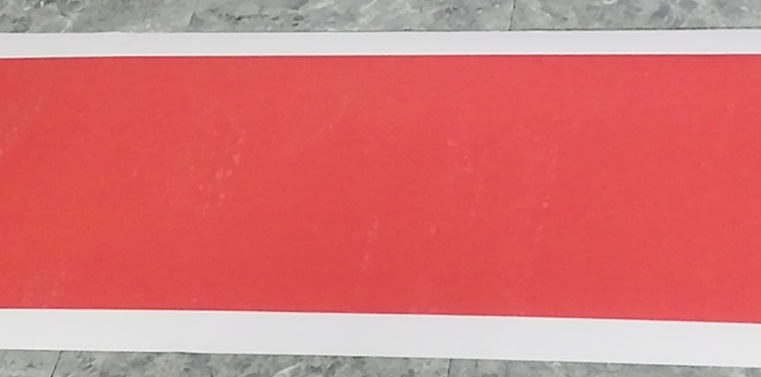 编号类型外观厂家联系方式尺寸材质1跑道颜色红色CMYK值—— C:0；M:100；Y:100；K:10北京恒盛佳印图文设计有限公司电话: 13910903986微信: 同手机号见标准赛说明书标准地贴膜